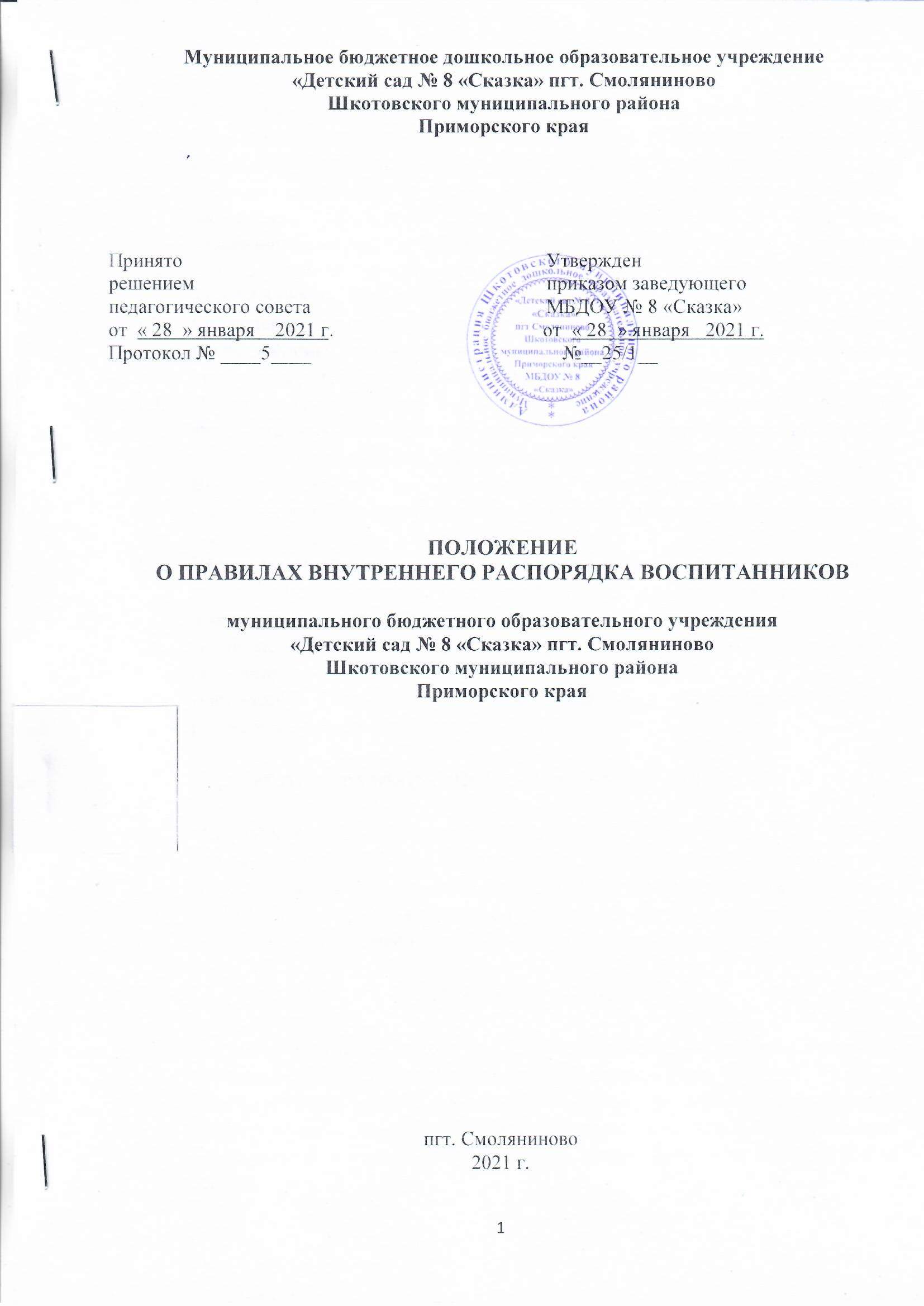 Муниципальное бюджетное дошкольное образовательное учреждение«Детский сад № 8 «Сказка» пгт. Смоляниново Шкотовского муниципального района Приморского края Принято							Утвержден			решением           						приказом заведующего    педагогического совета					МБДОУ № 8 «Сказка»от  « 28  » января    2021 г.	                                от  « 28  » января   2021 г.Протокол № ____5____                                                  №__25/1__ПОЛОЖЕНИЕО ПРАВИЛАХ ВНУТРЕННЕГО РАСПОРЯДКА ВОСПИТАННИКОВ муниципального бюджетного образовательного учреждения «Детский сад № 8 «Сказка» пгт. Смоляниново Шкотовского муниципального района Приморского краяпгт. Смоляниново2021 г.ОБЩИЕ  ПОЛОЖЕНИЯНастоящее Положение Муниципального бюджетного дошкольного образовательного учреждения «Детский сад № 8 «Сказка» пгт. Смоляниново Шкотовского муниципального района Приморского края (далее МБДОУ № 8 «Сказка») разработано на основе Закона РФ «Об образовании в Российской Федерации» п.1 ч.3 ст.28), СанПиН 2.3/2.4.3590-20 «Санитарно эпидемиологические требования к устройству, содержанию и организации режима работы дошкольных образовательных организаций» (СанПиН 22.3/2.4.3590-20), Устава МБДОУ № 8 «Сказка».Соблюдение правил внутреннего распорядка обеспечивает эффективное взаимодействие участников образовательного процесса, а также комфортное пребывание детей в дошкольном образовательном учреждении.Настоящее Положение определяет основы статуса обучающихся ДОУ, их права как участников образовательного процесса, устанавливают режим образовательного процесса, распорядок дня воспитанников МБДОУ.Введение настоящего Положения имеет целью способствовать совершенствованию качества, результативности организации образовательного процесса МБДОУ.Настоящее Положение находится в каждой возрастной группе и размещено на информационных стендах. Родители (законные представители) должны быть ознакомлены с данным Положением.Настоящее Положение утверждается приказом заведующего, принимается на педсовете на неопределенный срок до внесения изменений.Настоящее Положение является локальным нормативным актом, регламентирующим деятельность МБДОУ.РЕЖИМ ФУНКЦИОНИРОВАНИЯ МБДОУ № 8 «СКАЗКА»МБДОУ № 8 «Сказка» работает 5 дней в неделю.Режим работы МБДОУ № 8 «Сказка»: с 7.30 до 18.00 (10,5 часов).В субботу, воскресенье и праздничные дни МБДОУ № 8 «Сказка» не работает.МБДОУ имеет право объединять группы в случае необходимости в летний период (в связи с низкой наполняемостью групп, отпусками родителей).ЗДОРОВЬЕ РЕБЕНКАВо время утреннего приема не принимаются дети с явными признаками заболевания: сыпь, сильный кашель, насморк, температура.Если у ребенка в течение дня появляются первые признаки заболевания (сыпь, сильный кашель, насморк, температура, диарея, рвота), родители (законные представители) извещаются и должны как можно быстрее забрать ребенка из МБДОУ.О возможном отсутствии ребенка необходимо предупредить воспитателя группы. После перенесенного заболевания, а также отсутствия более 5 дней детей принимают в МБДОУ только при наличии справки о выздоровлении.Администрация МБДОУ оставляет за собой право принимать решение о переводе ребенка в изолятор МБДОУ в связи с появлением первых признаков заболевания. Состояние здоровья ребенка по внешним признакам определяет воспитатель и старшая медицинская сестра.Если у ребенка есть аллергия или другие особенности здоровья и развития, то родитель (законный представитель) должен поставить в известность воспитателя и медицинского работника, предъявить в данном случае справку или иное медицинское заключение.В МБДОУ запрещено давать какие – либо лекарства родителем (законным представителем), воспитателем группы или самостоятельно принимать ребенку лекарственные средства.Своевременный приход в детский сад – необходимое условие качественной и правильной организации воспитательно – образовательного процесса. Прием в МБДОУ осуществляется до 8.20.Медицинский работник МБДОУ осуществляет контроль приема детей. Выявленные больные дети или дети с подозрением на заболевание в МБДОУ не принимаются; заболевших в течение дня изолируют  (временно помещают в изолятор) от здоровых детей до прихода родителей (законных представителей).Родители (законные представители) обязаны приводить ребенка в МБДОУ здоровым и информировать о каких – либо изменениях, произошедших в состоянии здоровья ребенка дома.О невозможности прихода ребенка по болезни или другой уважительной причине необходимо обязательно сообщить в МБДОУ. Ребенок, не посещающий детский сад более 3 дней должен иметь справку от врача с данными о состоянии здоровья, указанием диагноза, длительности заболевания, сведений об отсутствии контактов с инфекционными больными.В случае длительного отсутствия ребенка в МБДОУ по каким – либо обстоятельствам, необходимо написать заявление на имя заведующего о сохранении места за ребенком с указанием отсутствия ребенка и причины.РЕЖИМ ОБРАЗОВАТЕЛЬНОГО ПРОЦЕССАОснову режима составляет установленный распорядок сна, бодрствования, приемов пищи, гигиенических и оздоровительных процедур, образовательной деятельности, прогулок и самостоятельной деятельности воспитанников.Организация воспитательно – образовательного процесса в МБДОУ соответствует требованиям СанПиН 2.3/2.4.3590-20.Спорные вопросы и конфликтные ситуации необходимо разрешать только в отсутствии детей.При возникновении вопросов по организации воспитательно-образовательного процесса, пребывания ребенка в МБДОУ родителям (законным представителям) следует обсудить это с воспитателем группы или заведующим МБДОУ.Плата за содержание ребенка в МБДОУ вносится ежемесячно до 15 числа текущего месяца.Родители (законные представители) обязаны забрать ребенка из МБДОУ до 18.00. Если родители (законные представители) не могут лично забрать ребенка из МБДОУ, то требуется заранее оповестить об этом администрацию детского сада и сообщить, кто будет забирать ребенка из тех лиц, на которых предоставлены заявления родителей (законных представителей). Родителями пишется заявление и предоставляется паспорт третьего лица.Родители (законные представители) должны обращать внимание на соответствие одежды и обуви ребенка времени года и температуре воздуха, возрастным и индивидуальным особенностям (одежда не должна быть слишком велика, обувь должна легко сниматься и надеваться).Родители (законные представители) обязаны приводить ребенка в опрятном виде, чистой одежде и обуви. У детей должны быть сменная одежда и обувь, предметы гигиены (сандалии, колготы, нижнее белье, расческа, носовой платок), спортивная форма (футболка, шорты, чешки), а также обязателен головной убор (в теплый период года).Не рекомендуется одевать золотые и серебряные украшения, давать с собой дорогостоящие игрушки, мобильные телефоны, а также игрушки, имитирующие оружие.В группе детям не разрешается бить и обижать друг друга, брать без разрешения личные вещи, портить, ломать результаты труда других детей.Приветствуется активное участие родителей в жизни группы:Участие в праздниках и развлечениях, родительских собраниях;Сопровождение детей на прогулках, экскурсиях за пределы детского сада;Работа в родительском комитете.ОБЕСПЕЧЕНИЕ БЕЗОПАСНОСТИРодители должны своевременно сообщать об изменении номера телефона, места жительства и места работы.Для обеспечения безопасности своего ребенка родитель (законный представитель) передает ребенка только лично в руки воспитателя.Забирая ребенка, родитель (законный представитель) должен обязательно подойти к воспитателю. Категорически запрещен приход ребенка дошкольного возраста в МБДОУ и его уход без сопровождения родителей (законных представителей).Воспитателям категорически запрещено отдавать ребенка лицам в нетрезвом состоянии, несовершеннолетним братьям и сестрам, отпускать детей одних по просьбе родителей, отдавать незнакомым людям.Посторонним людям запрещено находиться в помещении детского сада и на территории без разрешения администрации.Запрещается въезд на территорию МБДОУ на своем личном автомобиле.Не давать ребенку в МБДОУ продукты питания, в том числе для угощения других детей группы.Следить за тем, чтобы у ребенка в карманах не было острых, колющих, режущих предметов.В помещении и на территории МБДОУ запрещено курить.ПРАВА ВОСПИТАННИКОВ МБДОУВ МБДОУ реализуется право воспитанников на образование, гарантированное государством. Дошкольное образование направлено на формирование общей культуры, развитие физических, интеллектуальных, нравственных, эстетических и личностных качеств, формирование предпосылок учебной деятельности, сохранение и укрепление здоровья детей дошкольного возраста. Обучение проводится только на русском языке.Основная образовательная программа дошкольного образования направлена на всестороннее развитие детей дошкольного возраста учетом их возрастных и индивидуальных особенностей, в том числе достижение детьми дошкольного возраста уровня программ начального общего образования, на основе индивидуального подхода к детям дошкольного возраста и специфичных для детей дошкольного возраста видов деятельности. Освоение ООП дошкольного образования не сопровождается проведением промежуточных аттестаций и итоговой аттестации воспитанников.Воспитанники МБДОУ имеют право на развитие своих творческих способностей и интересов, участие в конкурсах, выставках, смотрах, физкультурных мероприятиях и других массовых мероприятиях.В целях материальной поддержки воспитания и обучения детей, посещающих МБДОУ. Родителям (законным представителям) выплачивается компенсация в размере, установленном нормативными правовыми актами субъектов РФ, но не  менее 20% среднего размера родительской платы за присмотр, уход за детьми в государственных и муниципальных образовательных учреждениях, находящихся на территории соответствующего субъекта РФ, Средний размер за присмотр и уход за детьми в государственных и муниципальных образовательных учреждениях устанавливается органами государственной власти субъекта РФ. Право на получение компенсации имеет один из родителей (законных представителей), внесших родительскую плату за содержание ребенка в дошкольном учреждении.В случае прекращения деятельности МБДОУ, аннулирования соответствующей лицензии, Учредитель обеспечивает переход воспитанников с согласия родителей (законных представителей) в другие учреждения, осуществляющие образовательную деятельность по образовательным программам соответствующего уровня и направленности. Порядок и условия такого перевода устанавливаются Федеральным органом исполнительной власти, осуществляющим функции по выработке государственной политики и нормативно-правовому регулированию в сфере образования.Воспитанники МБДОУ имеют право на уважение человеческого достоинства, защиту их от всех форм физического и психического насилия, оскорбления личности, охрану жизни и здоровья:Оказание первой медико-санитарной помощи в порядке, установленном законодательством в сфере охраны здоровья;Организацию питания;Определение оптимальной образовательной нагрузки режима непосредственно образовательной деятельности;Пропаганду и обучение здоровому образу жизни, требованиям охраны труда;Организацию и создание условий для профилактики заболеваний и оздоровление воспитанников, для занятия ими физической культурой и спортом;Обеспечение безопасности воспитанников во время пребывания в МБДОУ;Профилактику несчастных случаев с воспитанниками во время пребывания в МБДОУ;Проведение профилактических, противоэпидемиологических мероприятий.Организацию оказания первой медико-санитарной помощи воспитанникам МБДОУ осуществляет старшая медицинская сестра.МБДОУ, при реализации ООП создает условия для охраны здоровья воспитанников, в том числе обеспечивает:Текущий контроль за состоянием здоровья воспитанников;Проведение санитарно-гигиенических, профилактических, оздоровительных  мероприятий, обучение и воспитание в сфере охраны здоровья воспитанников;Соблюдение государственных санитарно-эпидемиологических правил и нормативов;Расследование и учет несчастных случаев с воспитанниками во время пребывания в МБДОУ, в порядке, установленном федеральным органом исполнительной власти, осуществляющим функции по выработке государственной политики и нормативно-правовому регулированию в сфере здравоохранения.Воспитанникам, испытывающим трудности в освоении ООП, развитии и социальной адаптации, оказывается педагогическая, медицинская и социальная помощь.Педагогическая, медицинская и социальная помощь оказывается на основании заявления или согласия в письменной форме их родителей (законных представителей).ПООЩРЕНИЯ И ДИСЦИПЛИНАРНОЕ ВОЗДЕЙСТВИЕМеры дисциплинарного воздействия не применяются к воспитанникам МБДОУ,Дисциплина в МБДОУ поддерживается на основе уважения человеческого достоинства воспитанников, педагогических работников. Применение физического и (или) психического насилия по отношению к воспитанникам МБДОУ не допускается.Поощрения воспитанников МБДОУ проводят по итогам конкурсов, соревнований и других мероприятий в виде вручения грамот, благодарностей, сертификатов, сладких призов и подарков.ЗАКЛЮЧИТЕЛЬНЫЕ ПОЛОЖЕНИЯПоложение вступает в силу после его утверждения.